Minutes
Campus Bicycle Advisory CommitteeColorado State UniversityThursday, Jan. 14, 2021 
11:30 – 1:00 pm ZoomIn Attendance: Erika Benti, Les Harper, Aaron Fodge, Adrian Macdonald, Tom Harmon, Ed Peyronnin, Sylvia Cranmer, Bret Ellis, Joy Childress, Dan Baker, Dave Dixon, Marketa Jancar, Carol Busch, Sophia Shepp, David Hansen, Mary Liang, Steven DoveCall to order (Sylvia)Introductions/Roundtable – 20 mins.Name/Affiliation/News to share?Aaron Fodge (Parking and Transportation Services): FHU with subconsultants hired for West Elizabeth project; on hiring committee for Tessa’s replacement at the City, should have news on that position within the two monthsAdrian Macdonald (CPC, Statistics): CPC will be looking for new representatives in the next couple of monthsEd Peyronnin (College of Ag, retired/consultant): things moving ahead with Nutrien building, will be reviewing intersection of University and AVD, traffic study and assessment of fire access soon. Have hired consulting firm to design intersection.Joy (Police): Police currently relocating databases, January 22 Surplus group coming to pickup big load of bikes from impound lotMLK Memorial Miles First Responder & Community Unity Bike Ride January 16th 
There are 5.4 and 54 mile options at 10:00 am at Green Hall (750 Meridian Drive, Fort Collins). https://police.colostate.edu/mlk-memorial-miles-2021/ NOTE: In-person start has been canceled due to COVID concerns.Aaron Buckley (Parking and Transportation Services): BAC meeting on 1/25 will talk about City’s master plan for bike and ped, in conceptual process; taking nominations for chair position
Overland Mountain Bike Association: public comment process for updates to Horsetooth Mountain Park Plan update (Topic: Overland Mountain Bike Association Community Meeting
Time: Jan 20, 2021 06:00 PM Mountain Time (US and Canada): Join Zoom Meeting
https://zoom.us/j/98003543277?pwd=akRtUXRzMzJGZXl0bEIxUms5bzcxQT09)Dave Dixon (Bike Fort Collins): Tampa is about to take over the top spot of having the most Bike Friendly businesses in the country, overtaking Fort Collins; coordinating on PR. BFC has been adapting offerings in the past year for COVID, including Safe Routes to School and pop-up bike maintenance events across the city, especially at local mobile home parks; promoting the planning of a bike park for Fort Collins; identify and recognize network of informal trails within the City, coordinating with FC Moves.Marketa Jancar (Fort Follies and LSC): Fort Follies recently applied for grant from Female Athlete Network for inclusion and equity
Old Man Winter Rally Training Ride this Saturday in Boulder
MLK ride this SaturdayCarol Busch (College of Liberal Arts): Re: Horsetooth Mountain Park plan update: important to represent the needs of a variety of types of mountain bikers (don’t all have the same needs/skill level)David Hansen (Facilities Management): 
-Advanced design recommendations for Safety Taskforce for construction standards related to intersection design, signage and wayfinding; finalized last week and will be adding to FM website
-Aaron Fodge and I worked on COVID-related grant to widen Lory Trail between Plum and University, concrete work completed right before new year; also as part of grant have been implementing bike wayfinding around campus
-Hiring consultant to advance design of “library knuckle” area to be ready for construction this summer, hopefully will also include library loading dock area, will likely bring design work to CBAC for review/commentMary Liang (Housing and Dining): U-lock project on andn SkiSU is on! Will work on promoting those among students.‘Abandoned bikes’ diversion proposal – 20 mins. Cindy Conlin; Alisha Zellner; Lisa Evans
This presentation will be delayed until February or March meeting. Jake Drenth will also attendIntersection design for Meridian/Amy Van Dyken Way- 20 mins. David Hansen and Aaron Fodge-David shared external design drawings for Shepardson building-Challenge to align trail crossing with contraflow protected bike lane along Amy Van Dyken; creates complicated intersection. Planned to keep bike movement west of vehicular movement.President’s Sustainability Commission (PSC) Workplan and Bike Friendly University (BFU) - Diamond level – 20 mins. Aaron Fodge-PSC met on Monday for its annual retreat, reviewed and brainstormed ideas for strategic plan
-Pres McConnell has challenged committee to think big-Idea to set a mode split goal for CSU; suggestion to seek Diamond designation from League of American Bicyclists
-Aaron Buckley has reached out again for feedback from the League of American Bicyclists for critique from our last application and what it would take to be a Diamond BFU-Are there risks associated with setting this goal?-Goal would be submitted as update to plan in early March-General support for setting the goal from the group, Aaron asked for people to email feedback.Set agenda for next meeting/Adjourn – 5 mins.Abandoned bikes diversion proposal –Cindy Conlin; Alisha Zellner; Lisa Evans for Feb or March
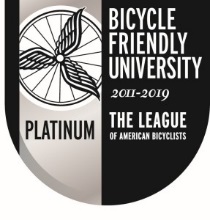 